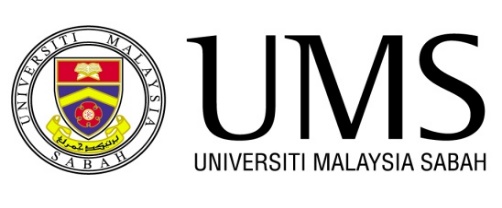 INVENTION DISCLOSURE FORM [IDF]FOR PATENT/ UTILITY INNOVATION/ PLANT VARIETY PROTECTION(Please complete this form with IP1.)PART A (This Section MUST BE COMPLETED)PART B REQUEST FOR:  SEARCH & FILING(Tick (√) only ONE)   Patent                        Utility Innovation                           Plant Variety            PART CWhich of the following best describes your invention?  (Tick all those appropriate)New product				  Improvement in qualityNew process				  Improvement in performancesNew solution to existing problems		  Reduction to costImprovement in Product			  Improvement in process Others:____________________________________________________________________________Which of the following best describes the novelty of your invention?			New only in Malaysia                  New worldwideIs your invention similar to an existing product/process? If yes, state in what way your invention is an improvement over the existing product/process._________________________________________________________________________________________________________________________________________________________________________________________________________________________________________________________________________________What kind of solution that your invention/product gives to the existing technology?__________________________________________________________________________________________________________________________________________________________________________________________________________________________________________________________________________________________Is your invention/product scalable for mass production? If no, give reasons. If yes, state the limitations, if any.________________________________________________________________________________________________________________________________________________________________________________________________________________________________________________________________________________Is the process involved repeatable, such that any party may produce it (upon licensing)? If no, please state why? Identify weak points (if any) here?________________________________________________________________________________________________________________________________________________________________________________________________________________________________________________________________________________Exposure: has your invention/product ever been disclosed?Field of Invention (This invention relates primarily to)Background art(In this section the inventor should described the technical problem of the invention technology, any prior art related to the invention, and the advantages of the invention)Summary of the invention (This section is for the inventor to summarize the technology)Description of the invention (In this section is the write of description of the picture attached)Detailed description of the invention (In this section a full disclosure of the Invention)Picture (Picture can be labelled as number or the name of the part)PART DI hereby disclosing the research information needed for further process of Intellectual Property protection.Applicant’s Signature:							Date: Official Stamp:PART E   [For PPIP use only]Date of receipt:Comments:Appointed Agent:Name of Researcher: IC/ Passport No.:Staff ID :Co-researcher(s) (if any)(Please include IC/Passport No. & email address and give attachment if necessary. )1.Co-researcher(s) (if any)(Please include IC/Passport No. & email address and give attachment if necessary. )2.Faculty/Institution:Tel. No.:                    	   H/P No. :                Fax No. :E-mail:Duration of Research:Start   :End  : Title of Research Project::Grant’s Code (if any):Source of Funding (if any)Title of Invention:DateVenueExhibitionPublication/ JournalPublic (Mass media)Seminar/ConferenceIndustryOthers